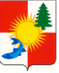 МО «Томаринский городской округ» Сахалинской областиМуниципальное бюджетное общеобразовательное учреждение средняя общеобразовательнаяшкола №  . Томари Сахалинской области. Томари, Сахалинской области, ул. Садовая, 41, тел/факс: (42446) 2-73-06E-mail:  mtomari@mail.ru__________________________________________________________________________________ПРИКАЗ № от                  2023г.
Об утверждении графика консультацийи дополнительных занятий по подготовке к ГИА-2022С целью эффективной подготовки обучающихся 9-х и 11-х классов к государственной итоговой аттестации и обеспечения психолого-педагогического сопровождения выпускниковПРИКАЗЫВАЮ:1. Утвердить график консультаций и индивидуальных занятий по подготовке к государственной итоговой аттестации для обучающихся 9-х классов (приложение 1).2. Утвердить график консультаций и индивидуальных занятий по подготовке к государственной итоговой аттестации для обучающихся 11-х классов (приложение 2).3. Заместителю директора по УВР Тен О.В.:3.1. Обеспечить контроль за проведением консультаций по подготовке к ГИА для обучающихся 9-х и 11-х классов согласно графику с 19.09.2021.3.2. Ознакомить всех участников образовательных отношений с графиком.3.3. Разместить график консультаций по подготовке обучающихся к ГИА на сайте школы до 19.05.2023.4. Контроль исполнения настоящего приказа оставляю за собой.Директор                                                                                      Т.Л.Рохо-ФернандесПриложение 1
к приказу МБОУ СОШ №2
от ___________________График консультаций и индивидуальных занятий для обучающихся 9-х классовПриложение 2 
к приказу МБОУ СОШ № 2
от _________________График консультаций и индивидуальных занятий для обучающихся 11-х классовПредметДатыФИО преподавателякабинетматематика23.05,24.05,25.05,26.05,30.05,31.05,02.06,07.06,08.06Время с 12.00 до 13.00Гунькина Л.А.,16математика23.05,24.05,25.05,30.05,31.05,02.06,07.06,08.06Время с 13.00 до 14.00Пархоменко М.Н.16биология17.05,19.05,22.05,23.0515.30Тойдонова Б.Н.24физика17.05,18.05,19.05,22.05,23.05 с 16.00Брысов А.А.русский язык29.05,31.05 с 11.00 до 12.0002.06 с 12.00 до 13.0005.06. с 11.00 до 13.00Хе Е.А.18русский язык22.05 с 13.20 -14.0023.05 с 10.30-11.1025.05 с 10.30-11.1029.05 с 10.30-11.1031.05 с 10.00-11.0002.06 с 10.00-11.00Лебедева О.Б.21литература07.06,08.06,13.06 с 11.00 -13.00Хе Е.А.18английский язык23.05,25.05,31.05 с 14.00-15.00Максиминюк Н.В.22география9А:26.05,29.05,12.06,13.06 с 10.009Б:26.05,29.05,13.06,12,06 с 12.00Кыныракова А.В.23химия25.05 с 14.00-15.00Кыныраков С.Н.25история20.05  с 12.00Ледан В.В.обществознание27.05 с 12.00Ледан В.В.ПредметДатыФИО преподавателякабинетматематика23.05,24.05,25.05,26.05,30.05,31.05  Время с 13.00 до 14.00Гунькина Л.А.,16математика23.05,24.05,25.05,26.05,30.05,31.05  Время с 13.00 до 14.00Пархоменко М.Н.16биология24.05,30.05,02.06,05.06,07.06,08.06,09.06,10.0611.00Тойдонова Б.Н.24физика25.05,26.05,29.05,30.05,31.05,01.06,02.06 с 14.00Брысов А.А.русский язык11Б: 24,05 с 10.00-12.0025.05 с 12.00-14.0011А: 24.05 с 12.00-14.0025.05 с 10.00-12.00Хе Е.А.18литература 11Б : 22.05,23.05 с 15.00-16.00 25.05 с 14.00-16.00Хе Е.А.18география24.05,25.05 с 11.00Кыныракова А.В.23химия25.05 с 15.00-16.00Кыныраков С.Н.25история02.06  с 12.00Ледан В.В.обществознание07.06 с 12.00Ледан В.В.